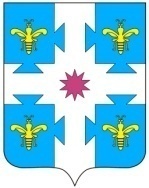 О проведении открытых торговпо продаже движимого имуществаРуководствуясь Федеральным законом от 21.12.2001 № 178-ФЗ «О приватизации государственного и муниципального имущества», администрация  Козловского муниципального округа  Чувашской Республики  п о с т а н о в л я е т:1.Выставить на торги в форме аукциона с открытой формой подачи предложений о цене в электронной форме высвобождаемое имущество казны Козловского муниципального округа Чувашской Республики:- Автотранспортное средство: Специализированный пассажирский (наименование, тип ТС), ГАЗ 32213 GAZ 32213 (марка, модель ТС), 2007г. выпуска, идентификационный номер (VIN) Х9632213070556900;- Автотранспортное средство: Специализированный пассажирский (наименование, тип ТС), ГАЗ 32213 (марка, модель ТС), 2007г. выпуска, идентификационный номер (VIN) Х9632213070556911.2. Утвердить прилагаемую аукционную документацию о проведении открытого аукциона по реализации  движимого имущества, указанного в пункте 1 настоящего постановления.3.  Создать комиссию  по проведению открытых торгов в следующем составе:- Пушков Г.М.  - заместитель главы администрации МО по экономике и сельскому хозяйству - начальник отдела экономики, инвестиционной деятельности, земельных и имущественных отношений администрации Козловского муниципального округа Чувашской Республики, председатель комиссии;- Рылеева Н.Х. – главный специалист-эксперт сектора земельных и имущественных отношений администрации Козловского муниципального округа Чувашской Республики, секретарь комиссии.   Члены комиссии:- Маркова А.А. – начальник отдела правового обеспечения и цифрового развития администрации Козловского муниципального округа Чувашской Республики; - Колпакова В.Н. –  заведующий сектором земельных и  имущественных отношений администрации Козловского муниципального округа Чувашской Республики;- Морозова О.К. – главный специалист - эксперт  сектора земельных и  имущественных отношений администрации Козловского муниципального округа Чувашской Республики.4. Контроль за     исполнением  настоящего  постановления  возложить  на сектор земельных и имущественных отношений  администрации Козловского муниципального округа Чувашской Республики.Глава Козловского муниципального округа Чувашской Республики                                                                                 А.Н. Людков ЧĂваш РеспубликиКуславкка МУНИЦИПАЛЛĂОКРУГĔНАдминистрацийĔЙЫШĂНУЧувашская республикаАДМИНИСТРАЦИЯКозловского муниципального округаПОСТАНОВЛЕНИЕ___.__.2023  _____ №04.05.2023  № 377Куславкка хулиг. Козловка